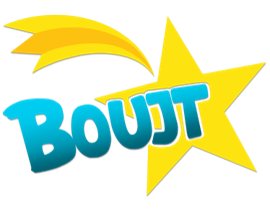 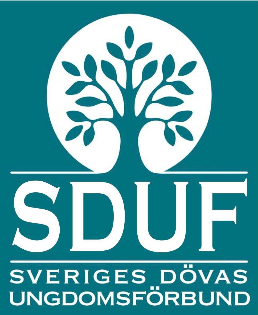 Vi söker en volontärsamordnare tillBarn- och ungdomsjour på teckenspråkVi söker en vikarierande volontärsamordnare till barn- och ungdomsjour på teckenspråk med start 16 augusti 2021. Barn- och ungdomsjour på teckenspråk, BOUJT är en verksamhet, som startades för fyra år sedan. Idén är att döva och hörselskadade barn och ungdomar i ålder 6 - 21 år ska få möjlighet att få chatta med våra ideella volontärer, syssnare, på svenskt teckenspråk eller på svenska.                                                                                                   Varje samtal är unikt och ämnena varierar mellan allt från att prata allmänt och ge svar på frågor hur saker fungerar till att ge stöd och råd för att hantera tuffa situationer och besvärliga problem. Vi har även en frågelåda och en mejl dit stödsökande kan vända sig.                                                                                               BOUJT erbjuder också workshops inom genus, makt och våld samt informationsfilmer. Vi synliggöra viktiga och aktuella ämnen till vår målgrupp genom BOUJT:s hemsida, Facebook, Instagram och Snapchat.Kolla gärna på BOUJT:s hemsida: www.boujt.seBOUJT är en del av Sveriges Dövas Ungdomsförbunds projektverksamhet. SDUF är en ideell organisation för döva och hörselskadade barn och ungdomar i Sverige som arbetar för att alla ska få samma rättigheter till delaktighet och inflytande i samhället på svenskt teckenspråk. SDUF bevakar och driver frågor från förskola till högskolestudier, förbundet motsätter oss all form av diskriminering som uppstår på grund av normativa värderingar i samhället. Rätten till teckenspråk är kärnan i vårt intressepolitiska arbete. SDUF har drygt 900 medlemmar i nio lokalföreningar.Kolla gärna på SDUF:s hemsida: www.sduf.se ArbetsuppgifterAnsvar för barn – och ungdomsjouren på chattenAnsvar för arbetsfördelning och schema till syssnarna (volontärerna) samt jourberedskap Ansvar för jourrapporterna och medvetandegöra de aktuella samtalsämnena till berörda intresseorganisationernaAnsvar för fortbildning till syssnarnaRegelbunden kontakt med referensgrupper med döva och hörselskadade barn och ungdomar samt styrgruppenInformera till barn och ungdomar om chattiderna regelbunden och annan viktig information på BOUJT:s hemsida och social media, som BOUJT är aktiva i.Samarbete med specialskolorna och Riksgymnasium för döva och hörselskadade samt kommunala skolor där döv/hörselklasser finns. Löpande informationsbesök till dessa platser. Samarbete med ungdomsorganisationer med sina lokala ungdomsklubbar för döva och hörselskadade samt dövblinda samt vissa besök till dem.KvalifikationerErfarenhet av att vara döv eller hörselskadadKunna svenskt teckenspråkVara initiativtagande, självgående och vara flexibelGärna vara kreativ och samtidigt vara strukturerad och målinriktadDela och arbeta för våra värderingar och är eller blir medlem hos vårt ungdomsförbundTycka om kontakter med nya människorKunskap om barnrätt och ungdomsperspektivErfarenhet av att arbeta med ungaErfarenhet av att arbeta i projekt med processer och målstyrningErfarenhet av att nätverka och bedriva påverkansarbeteErfarenhet av arbete med sociala medierErfarenhet att hålla i presentationerErfarenhet av medlemsstyrd intresseorganisation
Tjänsten förväntas bli på heltid under ett år och är ett vikariat för vår ordinarie volontärsamordnare som kommer vara föräldraledig.                              Arbetsplatsen är på SDUF:s kontor hos SDR i Sundbyberg, Stockholm.Rekryteringen sker löpande och vi planerar påbörja intervjuer under v.26, skicka ditt personliga brev på svenskt teckenspråk eller på svenska samt ditt CV till ansokan@sduf.se senast 4 juli. Vid frågor om tjänsten eller rekryteringen kontakta gärna SDUFs generalsekreterare Johanna Söderström på johanna@sduf.seVid fackliga frågor kontakta arbetsplatsombudet Tahir Mohammed på tahir@sduf.seVälkommen med din ansökan!